 :  12/10/2023News api ADAPTER (1.0.0)OverviewNews API adapter uses https://newsapi.org and retrieves all types of News.This will fetch breaking news, headlines and in any Country.A News app where we can load all types of news.Getting StartedPrerequisitesVolt Foundry Sign Up in https://newsapi.org and get API Key.Once you get APIkey, you can utilize this in services request parameter.Signup instructions for the service: Go to this link https://newsapi.org/register and fill the following fields:First nameEmail addressAny password for your accountType of account(business/individual)Select Terms and submit.After submitting, you will receive a mail and you can find APIKey. 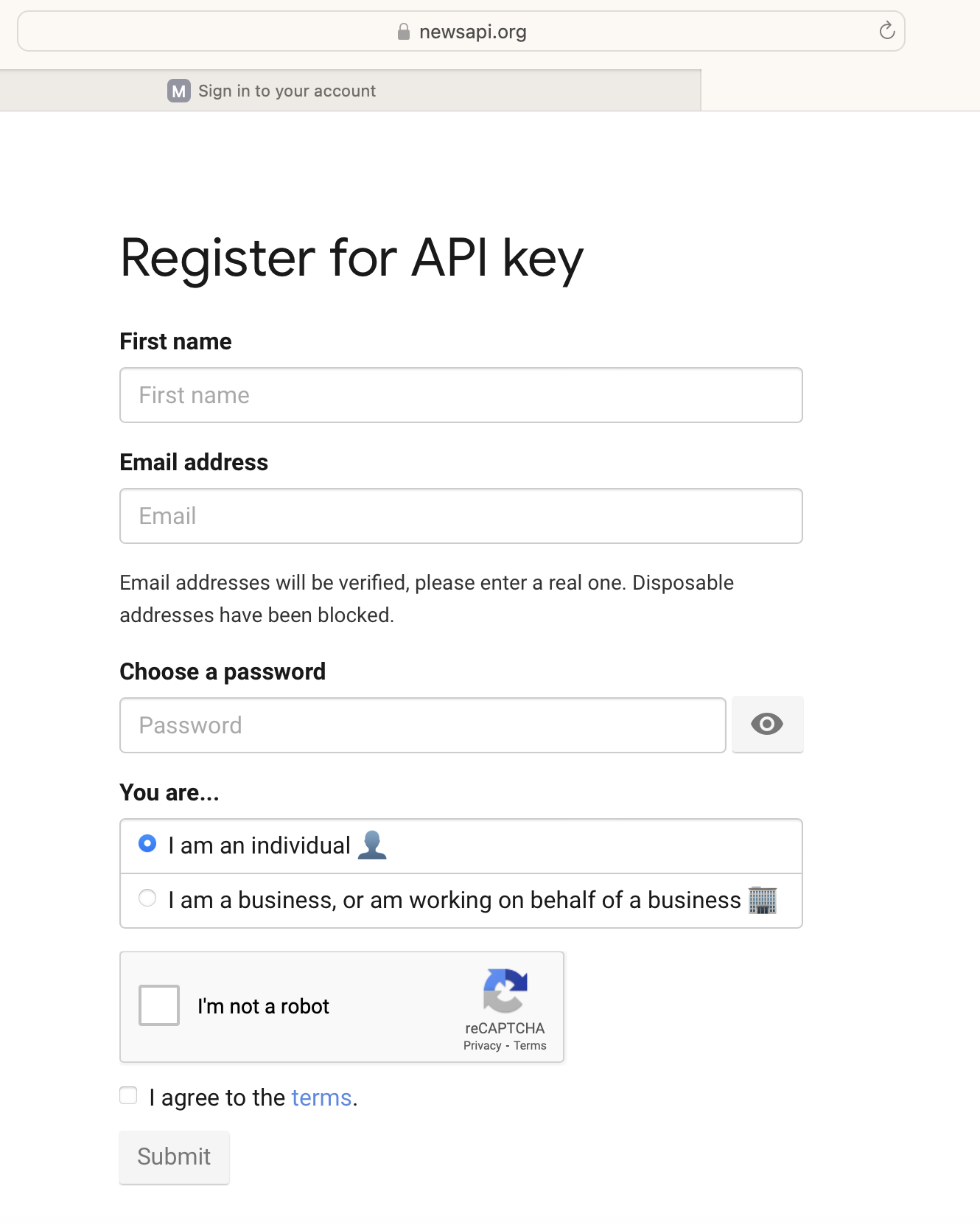 Importing the adapter To import the Data Adapter to Volt Foundry, do the following: Sign in to the  HCL Foundry.From the left navigation menu, select API Management.In API Management, select Custom Data Adapters.
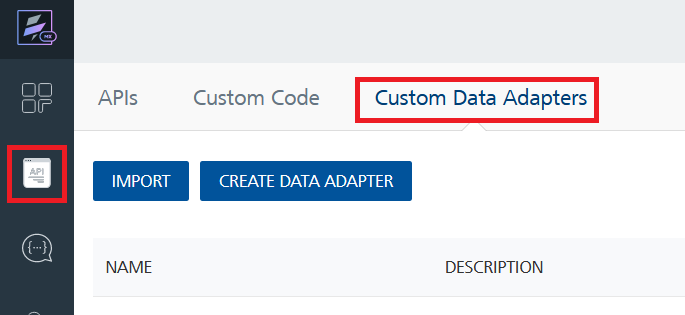 Click IMPORT to import a custom data adapter.
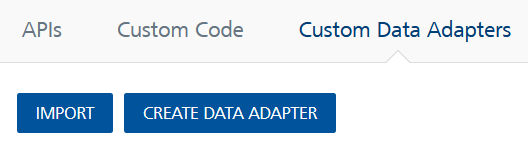 On the Import Data Adapter dialog box, click browser to import.
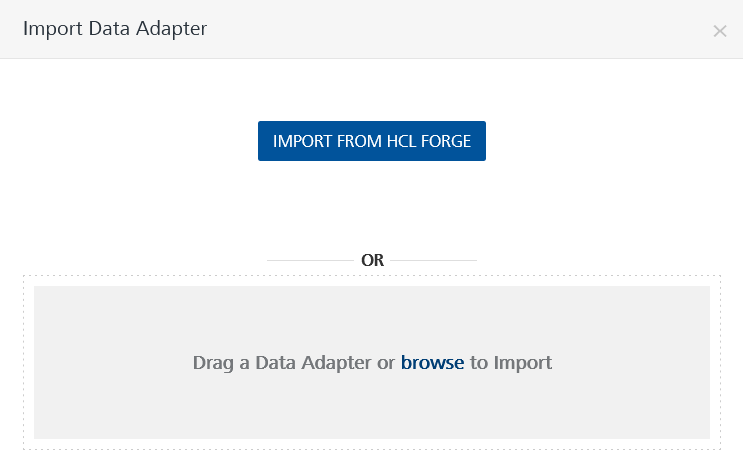 Select NewsAPIAdapter zip file and click IMPORT.After you import the data adapter, Volt Foundry opens a window that shows the metadata of the data adapter.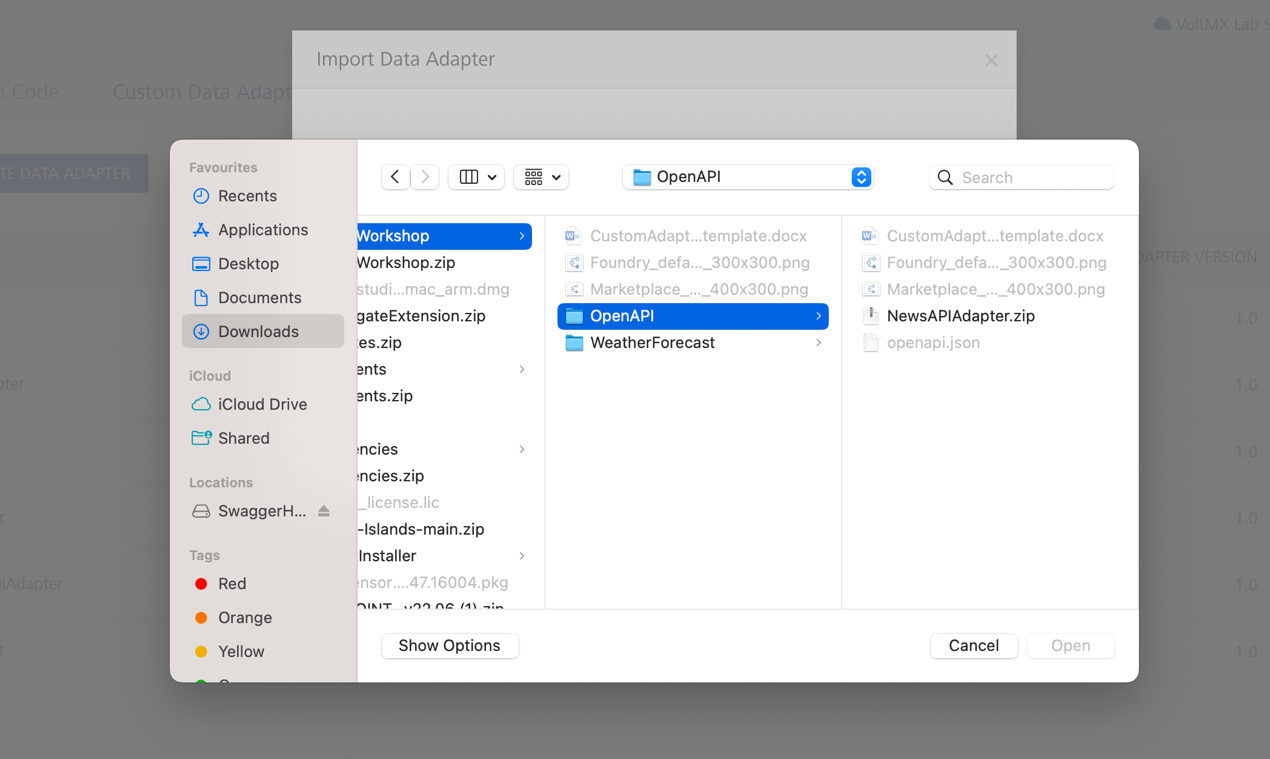 After you import the data adapter, you can view it on the Custom Data Adapters page and use it to create services on Volt Foundry.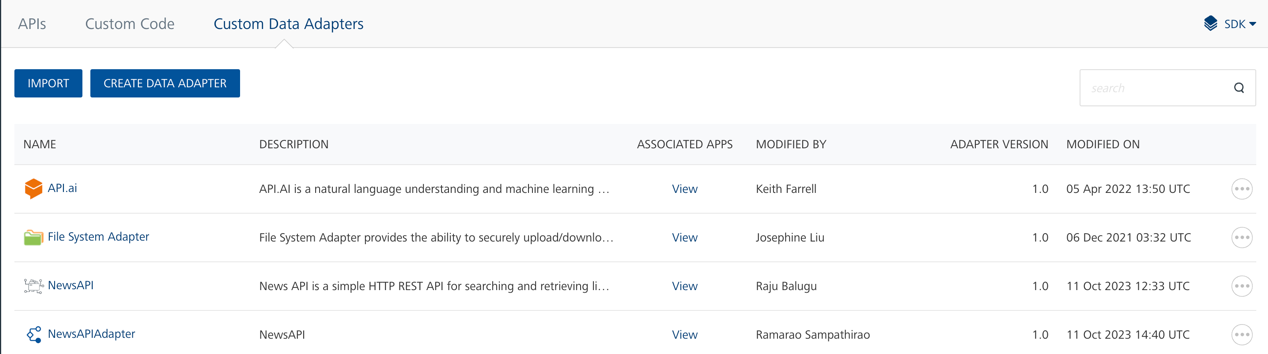 Creating an Integration serviceAfter you import the data adapter into Volt Foundry, you can use it to create an Integration Service.Follow the given steps to create an Integration service using the News API Adapter.Sign in to the HCL Foundry.From the left navigation menu, select API Management.In API Management, select Integration.
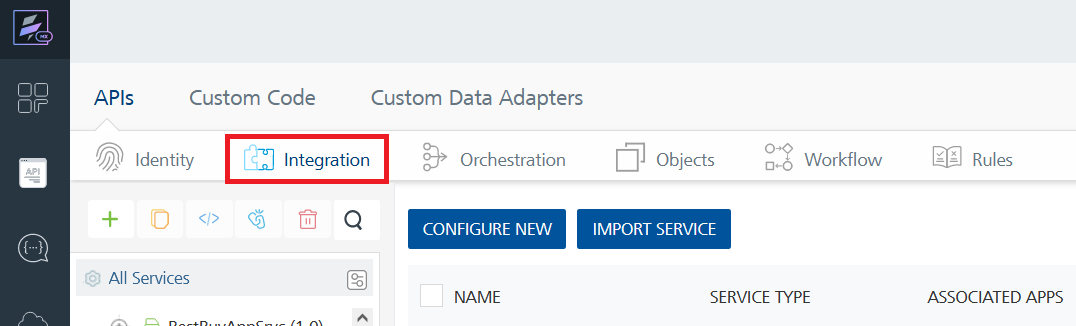 To create a new service, click the + button or the CONFIGURE NEW button.
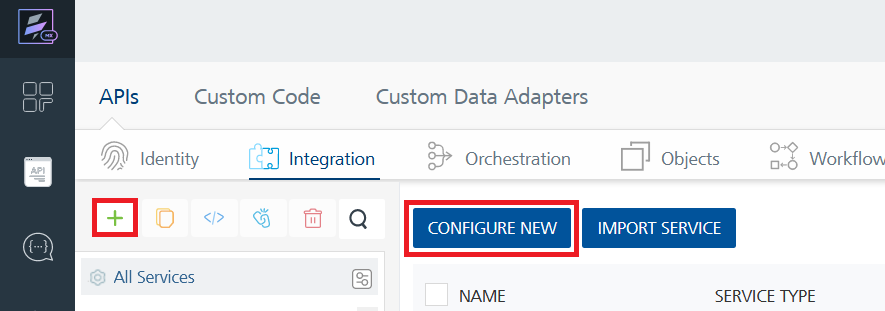 On the Service Definition tab, select the service type as NewsAPIAdapter and click SAVE.
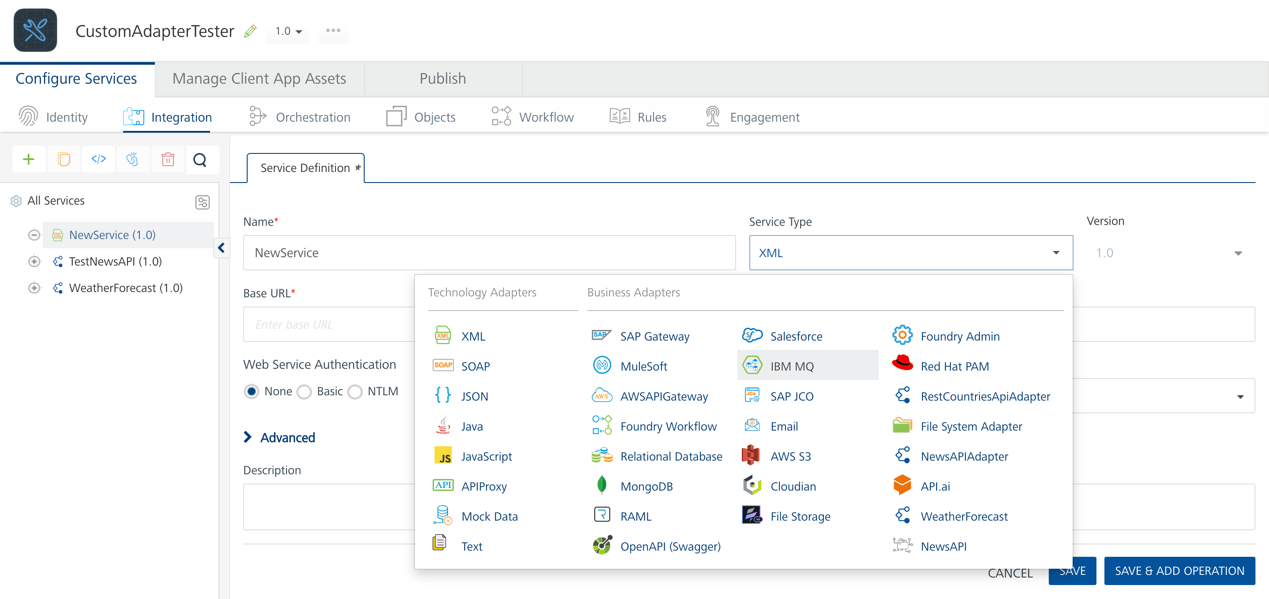 Alternatively, you can also create a Foundry app and create an Integration service inside it.E. Creating and Executing operations 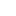 After you create an integration service, you can create and execute operations using the service.Creating an OperationIn API Management/Foundry app you created, in the Integration section, select the service that you created.After you select the service, navigate to the Operation List tab.
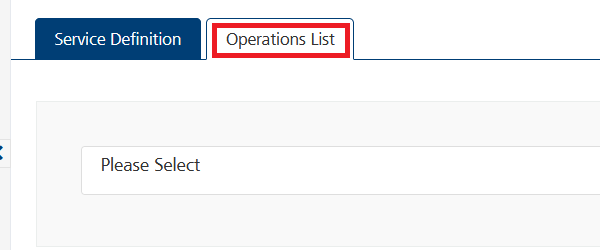 From the drop down list, select an operation that you want to execute, and click ADD OPERATION.
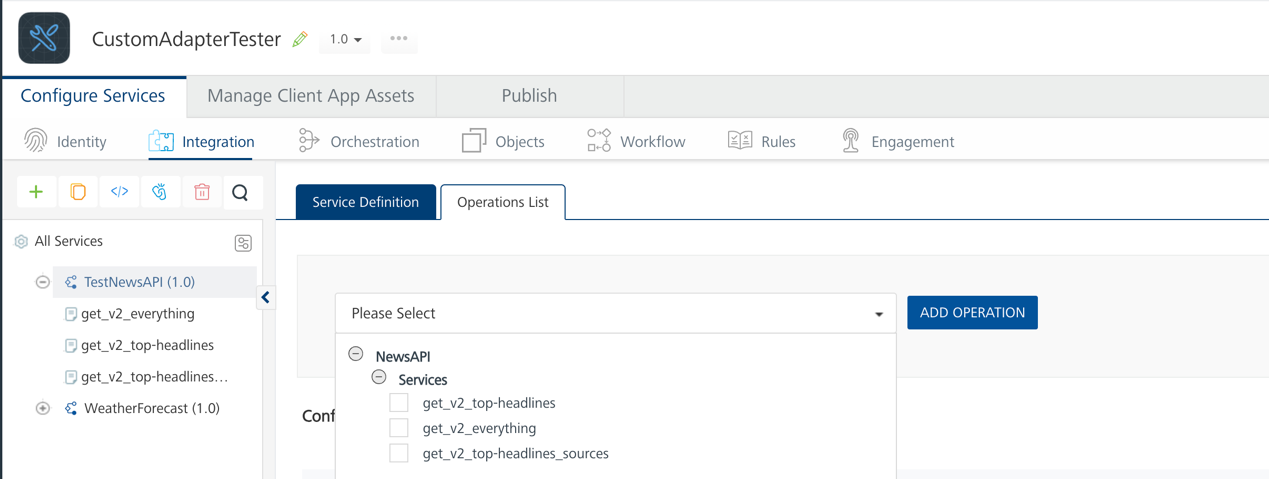 Executing an OperationFrom the Operations List tab, in the Configured Operations section, select the operation you want to execute.
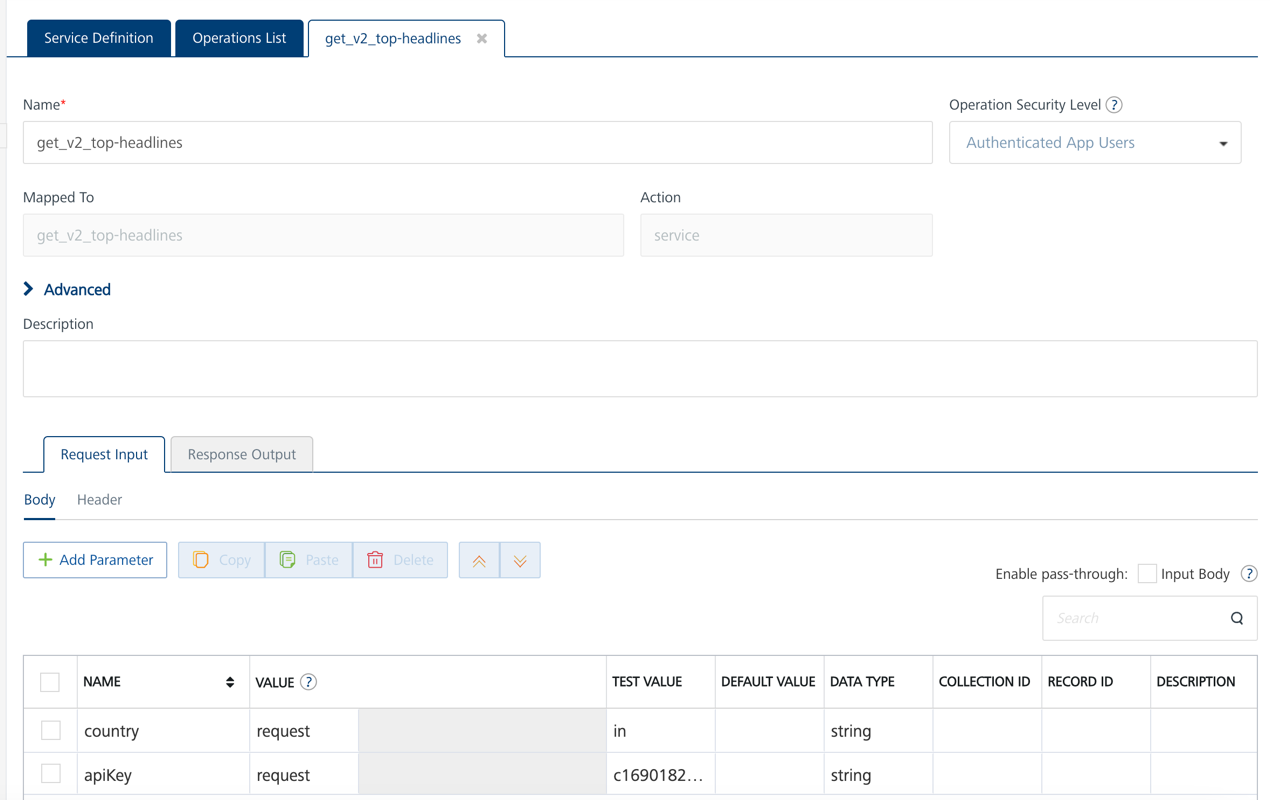 On the Operation Page, in the Request Input tab, enter a TEST VALUE for all the fields.
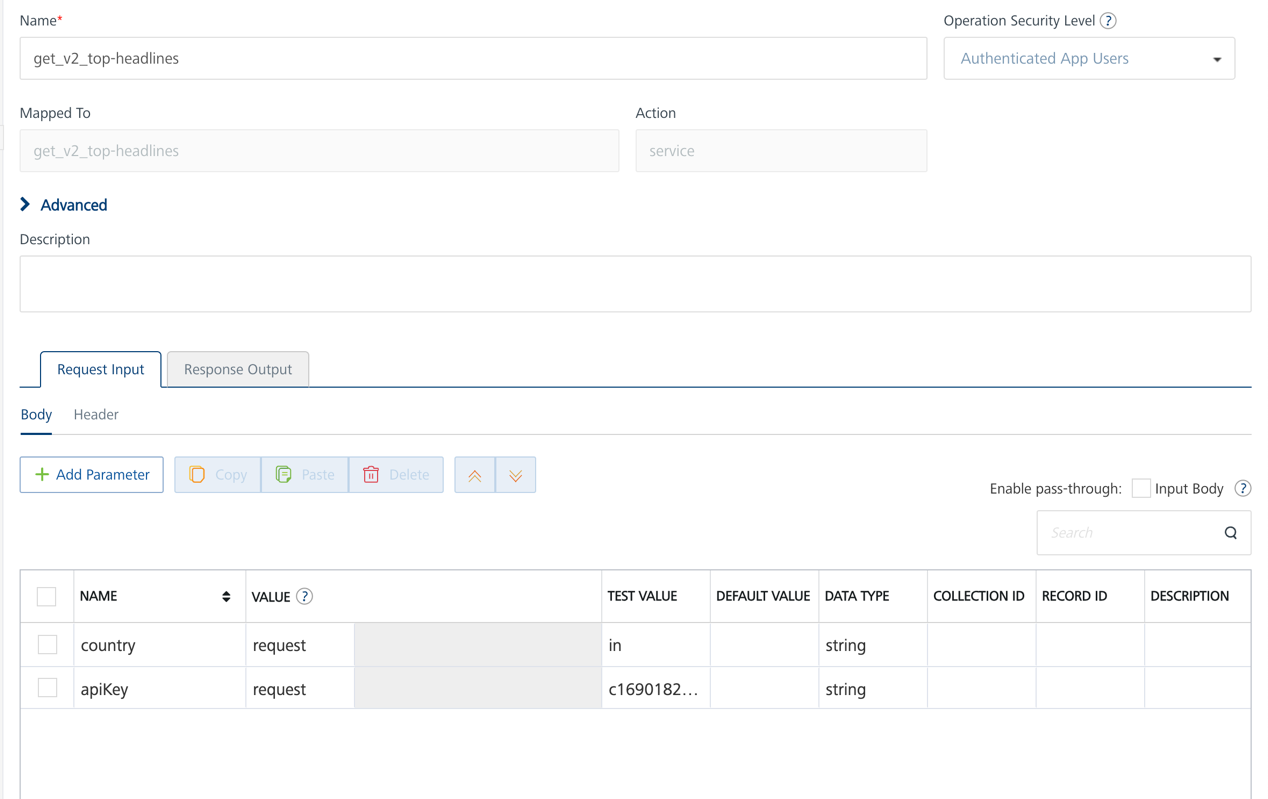 Select a run-time environment and click Save and Fetch Response to get a response based on your inputs.
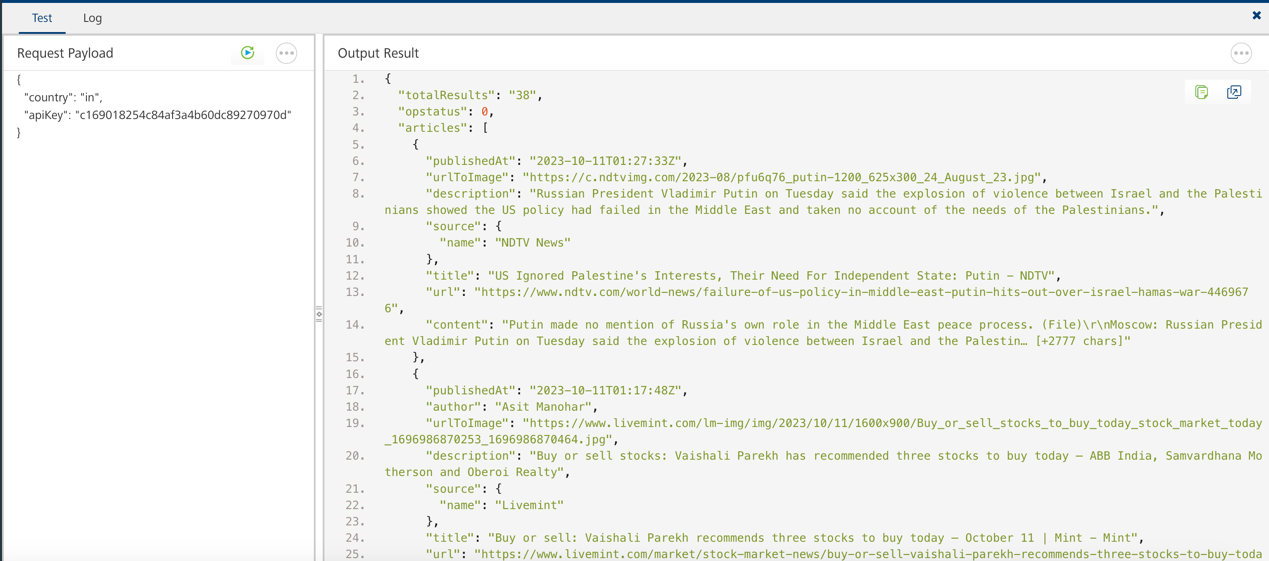 Publishing your applicationIf you want to use the services in client applications, you need to publish an app to a run-time environment. You can create the service (as described above) in an application or import the service into an application and publish the application.ReferencesEndpoint DocumentationRevision HistoryAdapter version 1.0.0:Known IssuesN/ALimitationsN/AEndpoint APIRequestsDescription of APIget_v2_top-headlinesCountry, apiKeyGets all the headlines based on the countryget_v2_everythingq, apiKeyGets all the news based on the query(q).get_v2_top-headlines_sourcesapiKeyGets all the news irrespective of query and country